Advanced Food Science	Course No. 18317	Credit: 1.0Pathways and CIP Codes: Food Products & Processing Systems (01.0401)Course Description: Directions: The following competencies are required for full approval of this course. Check the appropriate number to indicate the level of competency reached for learner evaluation.RATING SCALE:4.	Exemplary Achievement: Student possesses outstanding knowledge, skills or professional attitude.3.	Proficient Achievement: Student demonstrates good knowledge, skills or professional attitude. Requires limited supervision.2.	Limited Achievement: Student demonstrates fragmented knowledge, skills or professional attitude. Requires close supervision.1.	Inadequate Achievement: Student lacks knowledge, skills or professional attitude.0.	No Instruction/Training: Student has not received instruction or training in this area.Benchmark 1: CompetenciesBenchmark 2: CompetenciesBenchmark 3: CompetenciesBenchmark 4:	 CompetenciesBenchmark 5:	 CompetenciesBenchmark 6: CompetenciesBenchmark 7:	 CompetenciesBenchmark 8:	 CompetenciesBenchmark 9: CompetenciesBenchmark 10: CompetenciesI certify that the student has received training in the areas indicated.Instructor Signature: 	For more information, contact:CTE Pathways Help Desk(785) 296-4908pathwayshelpdesk@ksde.org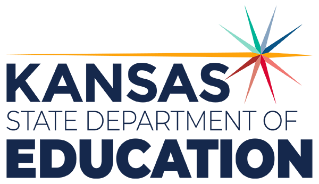 900 S.W. Jackson Street, Suite 102Topeka, Kansas 66612-1212https://www.ksde.orgThe Kansas State Department of Education does not discriminate on the basis of race, color, national origin, sex, disability or age in its programs and activities and provides equal access to any group officially affiliated with the Boy Scouts of America and other designated youth groups. The following person has been designated to handle inquiries regarding the nondiscrimination policies:	KSDE General Counsel, Office of General Counsel, KSDE, Landon State Office Building, 900 S.W. Jackson, Suite 102, Topeka, KS 66612, (785) 296-3201. Student name: Graduation Date:#DESCRIPTIONRATING1.1 Evaluate changes and trends in the food products and processing industry.                                                                             1.2Predict trends and implications in the food products and processing industry. 1.3Determine appropriate industry response to consumer concerns to assure a safe and wholesome food supply.#DESCRIPTIONRATING2.1Evaluate the changes in the food products and processing industry brought about by industry organizations or regulatory agencies. 2.2Interact effectively with organizations, groups and regulatory agencies that affect the food products and processing industry. 2.3Prepare a plan for implementation of industry standards in food products and processing programs#DESCRIPTIONRATING3.1Evaluate the SSOP of a food products and processing company.                                                         3.2Develop SSOP for a food products and processing company.                                                         3.3Evaluate the GMP of a food products and processing company.                                    3.4Implement GMP for a food products and processing company.3.5Perform basic equipment and facility maintenance in a food products and processing operation.#DESCRIPTIONRATING4.1Outline procedures to eliminate possible contamination hazards associated with food products and processing.    4.2Analyze the effectiveness of a food products and processing company’s Critical Control Point (CCP) procedures.                                       4.3Implement an HACCP program for a food products and processing facility.#DESCRIPTIONRATING5.1Demonstrate approved food product handling techniques.                 5.2Interpret quality-assurance test results and apply corrective procedures.                                                         5.3Explain the importance of microbiological tests in food product preparation, listing common spoilage and pathogenic microorganisms. 5.4Conduct and interpret microbiological tests for food-borne pathogens and implement corrective procedures. 5.5Demonstrate proper record keeping in a food products and processing system.#DESCRIPTIONRATING6.1Evaluate a facility to determine the implementation of safety procedures.#DescriptionRATING7.1Design a research project in food science using the scientific method.                                                        7.2Conduct research in food science and interpret results to improve food products. 7.3Explain how the chemical and physical properties of foods influence nutritional value and eating quality.     7.4Determine and chemical and physical properties of food products7.5Compare and contrast the nutritive value of food and food groups.                                         7.6Design a daily food guide for a healthful diet. 7.7Compare and contrast food constituents and their relative value to product taste, appearance, etc.. 7.8Analyze food products to identify food constituents. 7.9Formulate and explain incorporation of additives into food products.7.10Prepare and label foods according to the established standards of regulatory agencies. 7.11Plan and create a new food product. 7.12Perform sensory-testing and marketing functions to characterize and determine consumer preference and market potential.#DescriptionRATING8.1Assign quality and yield grades to food products according to industry standards. 8.2Perform quality-control inspections of raw food products for processing. 8.3Implement procedures to maintain original food quality and yield.    8.4Compare and contrast accepted animal   treatment and harvesting techniques.8.5Harvest animals using regulatory-agency-approved or industry-approved techniques.   8.6Explain desirable and undesirable characteristics of both pre-mortem and post-mortem animals in relation to the production of food products. 8.7Conduct pre-mortem and post-mortem inspections of animals.#DescriptionRating9.1Evaluate, grade and classify processed meat, egg, poultry, fish and dairy products.9.2Discuss desirable qualities of processed meat, egg, poultry, fish and dairy products.9.3Discuss desirable qualities of fruits and vegetables. 9.4Discuss desirable qualities of grains, legumes and oilseeds. 9.5Evaluate, grade and classify processed products from fruits and vegetables.9.6Evaluate, grade and classify finished products derived from grains, legumes and oilseeds.#Descriptionrating10.1Weigh and measure food products and perform conversions between units of measure.          10.2Use weights and measures to formulate and package food products.                    10.3Prepare foods for sale and distribution as fresh-food products.                            10.4Evaluate foods prepared for the fresh-food market based on factors such as shelf life, shrinkage, appearance and weight. 10.5Explain the processes of food preservation methods.               10.6Preserve foods using various methods and techniques.10.7Demonstrate techniques of preparing ready-to-eat food products. 10.8Evaluate ready-to-eat food products. 10.9Select and utilize packaging materials in storing processed foods and raw food products. 10.10Analyze the foods stored in various packaging materials to determine which materials retain desirable food qualities.10.11Select methods and conditions for storing raw and processed food products. 10.12Compare and contrast foods stored under varying conditions for quality, shelf life and intended use.